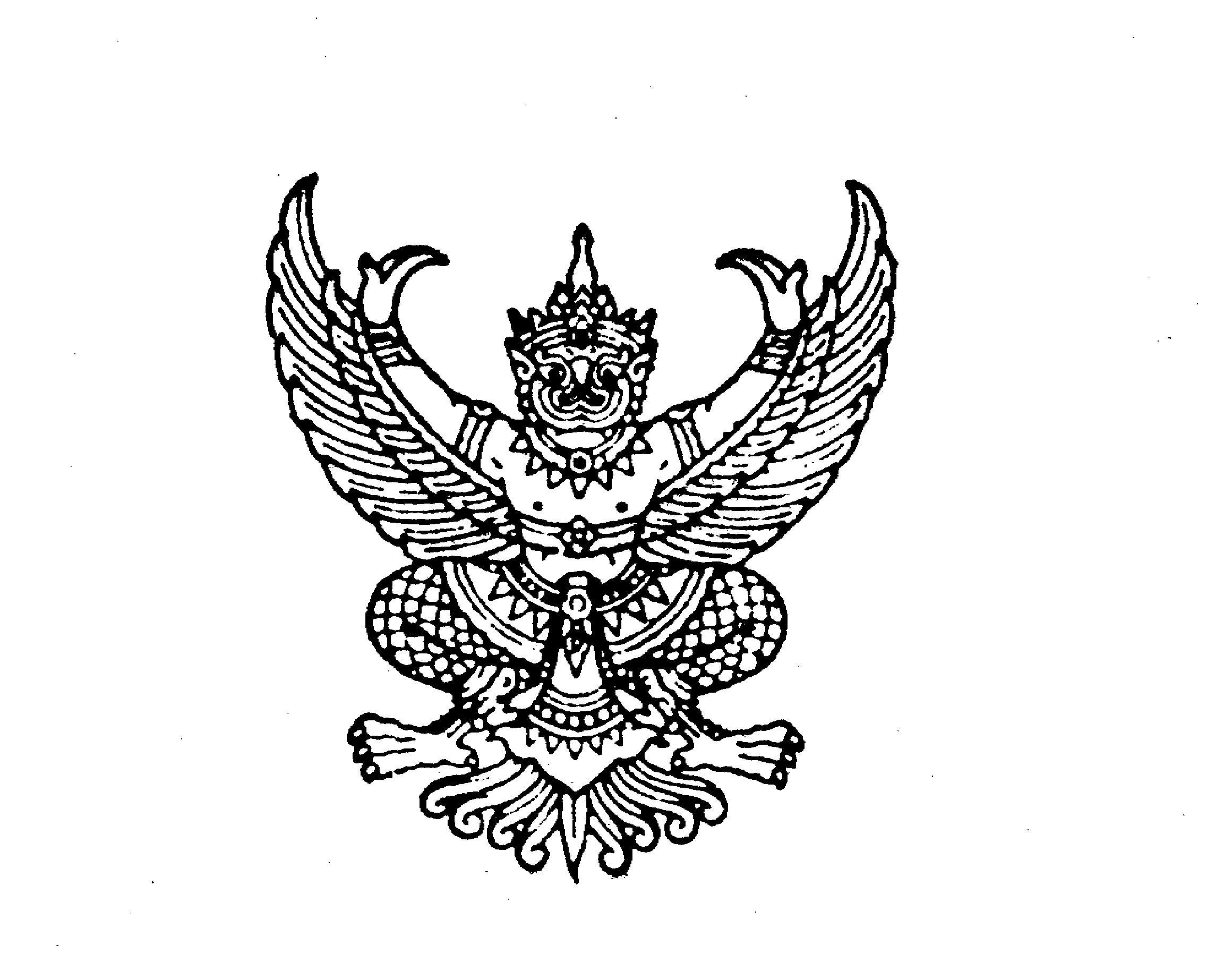 ประกาศมหาวิทยาลัยธรรมศาสตร์เรื่อง การนับวันเริ่มต้นและวันสิ้นปีบัญชีของมหาวิทยาลัยธรรมศาสตร์ พ.ศ. ๒๕๖๓----------------------------โดยที่เป็นการสมควรให้มีการนับวันเริ่มต้นและวันสิ้นปีบัญชีของมหาวิทยาลัยธรรมศาสตร์อาศัยอำนาจตามความในมาตรา ๒๓ ประกอบมาตรา ๖๑ วรรคสอง แห่งพระราชบัญญัติมหาวิทยาลัยธรรมศาสตร์ พ.ศ. ๒๕๕๘ และโดยมติสภามหาวิทยาลัยในการประชุมครั้งที่ ๑๕/๒๕๖๓ 
เมื่อวันที่ ๑๔ ธันวาคม ๒๕๖๓ เห็นชอบให้ออกประกาศไว้ ดังนี้ข้อ ๑ ประกาศนี้เรียกว่า “ประกาศมหาวิทยาลัยธรรมศาสตร์ เรื่อง การนับวันเริ่มต้นและ
วันสิ้นปีบัญชีของมหาวิทยาลัยธรรมศาสตร์ พ.ศ. ๒๕๖๓” ข้อ ๒ ประกาศนี้ให้ใช้บังคับตั้งแต่วันถัดจากวันประกาศเป็นต้นไปข้อ ๓ วันเริ่มต้นและวันสิ้นปีบัญชีมหาวิทยาลัยธรรมศาสตร์ให้เริ่มนับระยะเวลาตั้งแต่
วันที่ ๑ ตุลาคมของปีหนึ่ง ถึงวันที่ ๓๐ กันยายนของปีถัดไป ประกาศ  ณ  วันที่  ๑๔  ธันวาคม  พ.ศ.  ๒๕๖๓        (ศาสตราจารย์พิเศษ นรนิติ เศรษฐบุตร)                  นายกสภามหาวิทยาลัย